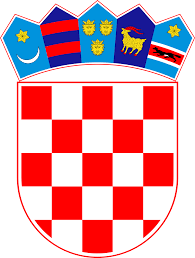 REPUBLIKA HRVATSKAOSNOVNA ŠKOLA ŠIME BUDINIĆA ZADARZadar, Put Šimunova 4Zadar, 2.5.2024. godineNa temelju članka 12. Pravilnika o izvođenju izleta, ekskurzija i drugih odgojno-obrazovnih aktivnosti izvan škole (Narodne novine, broj 67/14., 81/15. i 53/21.) predstavnici roditelja učenika 5.a i 5.b razreda na roditeljskom sastanku održanom dana 30.4.2024. godine donijeli suODLUKUI.Agencija“Eško d.o.o. Petrčane.“  odabrana je za organizaciju  jednodnevnog školskog izleta Prvić-Zlarin-Krapanj ( Javni poziv br  10/24) .) .II.Sukladno članku 12. stavku 5. Pravilnika o izvođenju izleta, ekskurzija i drugih odgojno obrazovnih aktivnosti izvan škole ova Odluka je konačna.III.Ova odluka stupa na snagu danom donošenja i objavljuje se na internetskoj stranici škole.Predsjednica  Povjerenstva						                          Ivana Bašić,prof.